(note – you can offer the smoothies for free, or charge $3-$5 to offset the cost of ingredients if there is no money in the budget.)Dear staff:Join us on a smoothie vacation! We will be preparing smoothies for staff at 10 am on June 20th to celebrate the beginning of summer  Join us in the Health and Social office (or wherever you will be prepping the smoothies)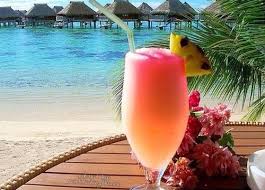 